==========================================================25.10.2021                                     ст. Заглядино                              № 87-пО мерах по обеспечению пожарной безопасностив осенне-зимний период 2021/2022 года       В целях обеспечения пожарной безопасности на территории  муниципального образования Заглядинский сельсовет Асекеевского района Оренбургской области  в осенне-зимний период 2021/2022 года, руководствуясь  Уставом муниципального образования Заглядинский сельсовет Асекеевского района Оренбургской области постановляю:1. Главе администрации при формировании проекта бюджета на 2022 год предусмотреть отдельной строкой финансовые средства на обеспечение первичных мер пожарной безопасности в границах населенных пунктов;2.Ведущему специалисту сельсовета  утвердить соответствующими нормативными правовыми актами комплекс мер по обеспечению пожарной безопасности в осенне-зимний пожароопасный период и принять превентивные меры по снижению рисков возникновения пожаров в населенных пунктах;3. Старшим по многоквартирным домам  организовать выполнение мероприятий, предусмотренных требованиями законодательства Российской Федерации в области пожарной безопасности;4. Главе администрации в целях проведения профилактической работы с населением по предупреждению пожаров активизировать работу, с приглашением специалистов надзорных органов, членов добровольной пожарной охраны, внештатных инспекторов пожарной охраны, представителей жилищно-эксплуатационных организаций, работников социальной защиты населения, участковых уполномоченных органов внутренних дел, работников газовых и энергетических служб (по согласованию). 5.Профилактической группе в пределах полномочий,  входящих в них должностных лиц,  провести работу по противопожарной пропаганде и ознакомлению населения с правилами пожарной безопасности, безопасности при пользовании газовым оборудованием, электрооборудованием, печами, уделив особое внимание профилактике пожаров в местах проживания лиц групп социального риска (без определенного рода занятий и места жительства, склонных к правонарушениям в области пожарной безопасности), одиноко проживающих престарелых граждан, многодетных семей, неблагополучных и (или) малообеспеченных семей, имеющих детей;6. Ведущему специалисту сельсовета продолжить проведение мероприятий в рамках межведомственной акции «Сохрани жизнь себе и своему ребенку», активизировать разъяснительную работу с населением по оснащению жилых домов автономными пожарными извещателями, огнетушителями. Взять на особый контроль проведение профилактической работы в многодетных, неблагополучных и малообеспеченных семьях, имеющих детей;7. Ведущему специалисту сельсовета в целях информирования населения о мерах пожарной безопасности организовать регулярное размещение материалов в средствах массовой информации, интернет ресурсах и информационных стендах;8. Главе администрации:-  организовать работу административных комиссий по контролю за соблюдением дополнительных мер пожарной безопасности, установленных нормативными правовыми актами Правительства Оренбургской области и органов местного самоуправления в период действия особого противопожарного режима;- организовать до 1 ноября 2021 года проверки наружного противопожарного водоснабжения населенных пунктов (наличие подъездных путей, пирсов, указателей);- принять меры по обеспечению населенных пунктов источниками противопожарного водоснабжения, обеспечить их доступность и работоспособность в условиях низких температур;- установить или обновить имеющиеся указатели местонахождения источников противопожарного водоснабжения;- организовать рейды с приглашением представителей органов внутренних дел, органов государственного пожарного надзора (по согласованию) в населенных пунктах по выявлению лиц без определенного места жительства с проведением с ними инструктажа о мерах пожарной безопасности;- при складировании и хранении грубых кормов на личных подворьях и на территории коллективных хозяйств обеспечить выполнение требований пожарной безопасности. Соблюдать противопожарные разрывы не менее 15 м – до ЛЭП, не менее 20 м – до дорог, не менее 50 м – до зданий и сооружений; - запретить складирование материалов и оборудования, размещение скирд (стогов) грубых кормов и других горючих материалов, а также стоянку (парковку) транспорта в пожарных проездах, противопожарных разрывах между зданиями и сооружениями, на подъездах к зданиям и источникам противопожарного водоснабжения, в том числе под воздушными линиями электропередач;- до 2 ноября 2021 года провести проверку готовности систем оповещения населения в случае угрозы или возникновения чрезвычайных ситуаций;- обеспечить наружное освещение территорий населенных пунктов в темное время суток для быстрого нахождения пожарных гидрантов, наружных пожарных лестниц и мест размещения пожарного инвентаря; - до установления устойчивой дождливой погоды или образования снежного покрова выполнять мероприятия, исключающие возможность переброса огня при лесных, степных пожарах на здания и сооружения населенных пунктов (устройство противопожарных полос, удаление сухой растительности);- обеспечить готовность сил и средств для организации своевременной расчистки дорог, улиц, проездов к жилым домам, социальным объектам, производственным объектам и источникам противопожарного водоснабжения от снега для беспрепятственного проезда техники аварийных служб;- принять меры по пресечению реализации пиротехнической продукции в местах, не соответствующих требованиям пожарной безопасности, продажи несертифицированных пиротехнических изделий, продажи пиротехнических изделий несовершеннолетним;- запретить использование пиротехнических изделий в период проведения массовых мероприятий в закрытых помещениях;- при осложнении обстановки с пожарами и повышении пожарной опасности, в условиях низких температур или при получении штормового предупреждения в соответствии со статьей 30 Федерального закона от 21 декабря 1994 года № 69-ФЗ «О пожарной безопасности» установить особый противопожарный режим на подведомственных территориях и определить перечень дополнительных требований пожарной безопасности, направленных на стабилизацию обстановки с пожарами.9. Контроль за исполнением настоящего постановления оставляю за собой.3. Постановление вступает в силу со дня его подписания.Глава  муниципального  образования                                        Э.Н.КосынкоРазослано: прокурору района, в дело.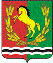 АДМИНИСТРАЦИЯМУНИЦИПАЛЬНОГО ОБРАЗОВАНИЯ ЗАГЛЯДИНСКИЙ СЕЛЬСОВЕТ АСЕКЕВСКОГО РАЙОНА ОРЕНБУРГСКОЙ ОБЛАСТИП О С Т А Н О В Л Е Н И Е